Задание 1. Кружок « Читалочка »Тема: « Гласный звук [я], буква Я »Уважаемые родители! Предлагаю выполнить следующие задания для формирования и совершенствования  навыка чтения  :Работа по букварю  Н.С. Жуковой, стр. 68Обратите внимание на квадрат, расположенный в левом верхнем углу страницы.  На нём изображена буква Я. Почему буква Я «живёт» в букваре в квадратике с розовым фоном ?  Это лишь потому, что   буква Я   «умеет петь», мы её поём голосом , а значит  она гласная, это и подразумевает розовый фон буквы.  Все гласные (поющие) звуки, которые мы записываем специальными знаками -  буквами, обозначаются красным цветом.Следует произнести протяжно звук [ я ] вместе с ребёнком. Эта буква может обозначать отдельное слово. Буква я самая хвастливая.Следует  прочитать слова в верхней части страницы, выделенные жирным шрифтом.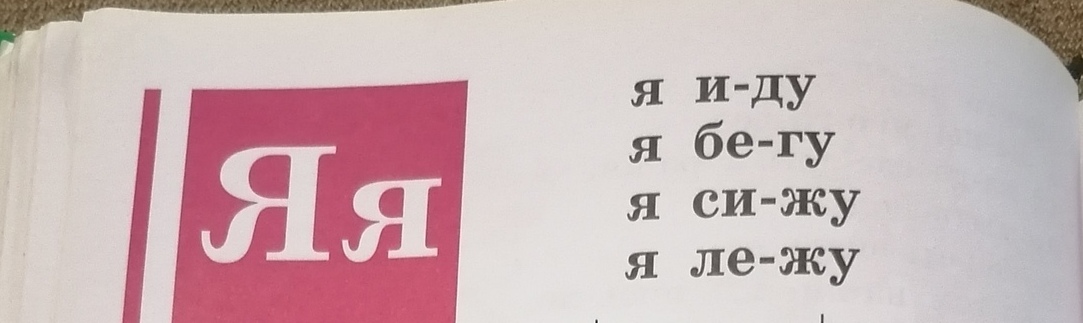 А ещё эта буква с секретом. Она умеет смягчать  согласные звуки,  стоящие перед ней.Прочитайте слоги с гласной буквой а и я.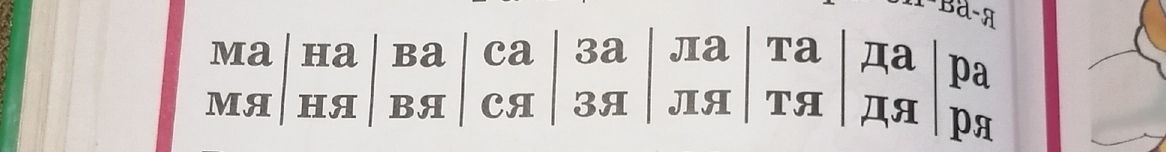 Сравните их. В каком случае слог произносится мягче?Прочитайте имена девочек.Прочитайте слова с буквой Я в разных позициях слова.Прочитайте текст «Мода». Попросите ребёнка  пересказать прочитанное. 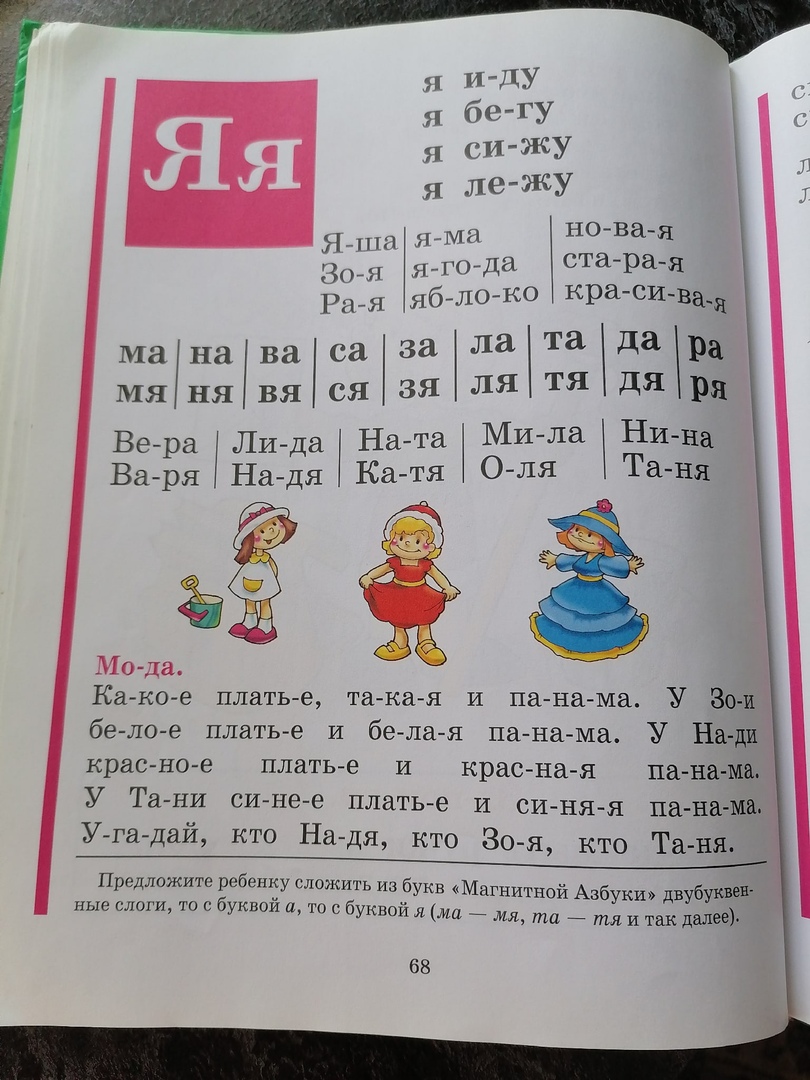 Выполните задание письменно.* Соедини слоги так, чтобы получились слова. * Обведите по контуру, а затем продолжите строчку слогов  с     согласной буквой Н  и  смягчающими  гласными  Е, Ё, Ю, Я; гласной э.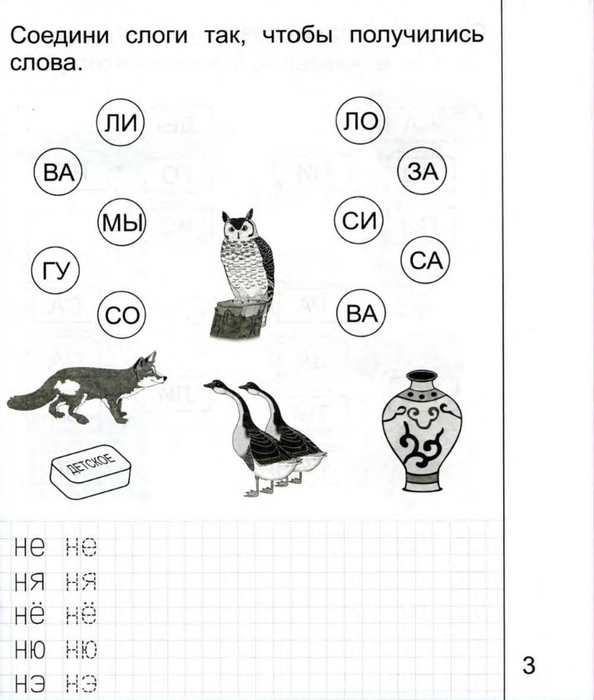 